HUBUNGAN KOMPETENSI DENGAN KINERJA KARYAWAN PADA PT. JAYA PRIMA TRANSPORT BANDUNGSKRIPSIDiajukan Untuk Memenuhi Salah Satu Syarat Dalam Menempuh Ujian Sidang Sarjana Program Strata Satu (S1) Pada Jurusan Ilmu Administrasi BisnisOleh:NUR BAITI152040161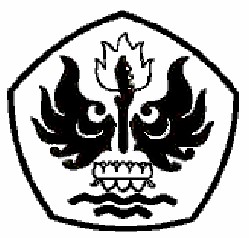 FAKULTAS ILMU SOSIAL DAN ILMU POLITIKUNIVERSITAS PASUNDANBANDUNG2017